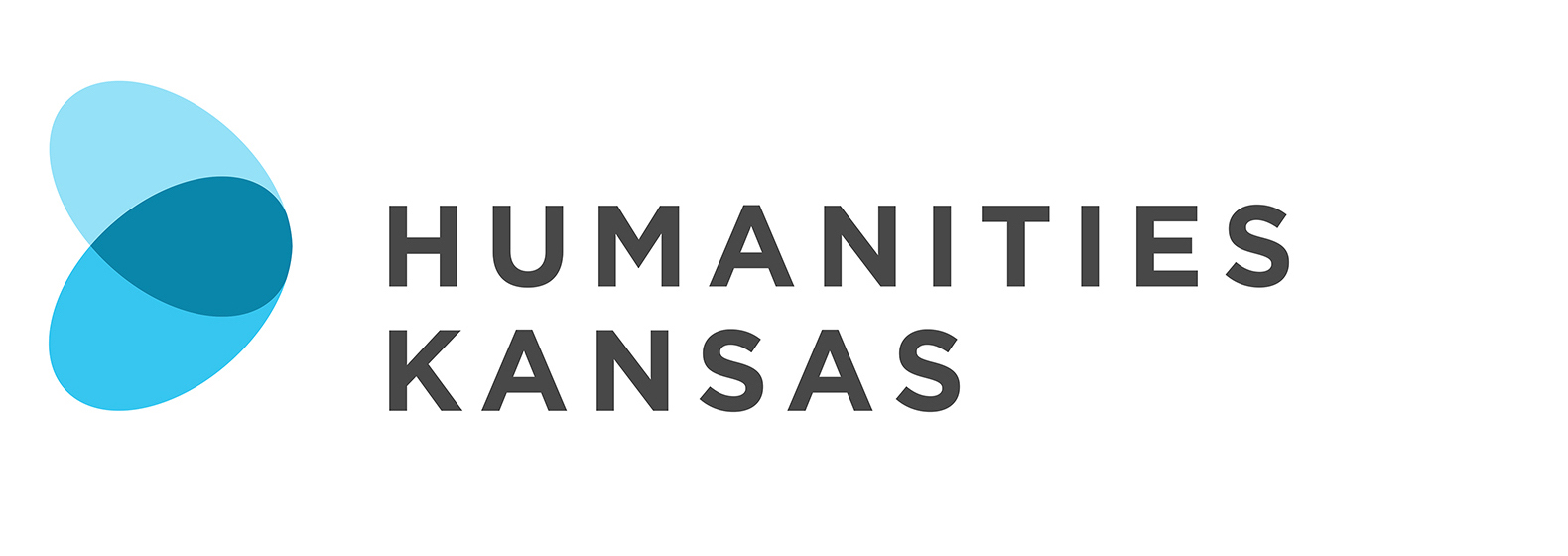 NEWS RELEASEFOR IMMEDIATE RELEASE			FOR MORE INFORMATION:[DATE]	[Insert your information here:  Local Project Director, Title and OrganizationPhone Number and EmailWebsite]Presentation Explores the History of School Lunches[Community Name] – [Organization Name] in [Community Name] will host “What’s For Lunch? School Lunches in the United States,” a presentation and discussion by LuAnn Soliah on [Date] at [Time] at [Location and Address of Presentation]. Members of the community are invited to attend the free program. Contact the [Host Organization Name] at [Phone Number] for more information. The program is made possible by Humanities Kansas.[List any details about local event here]As early as 1910, school lunches were believed to be essential for the physical and mental health of children. This presentation traces the changes from the typical school sack lunch 100 years ago, to the passage of the National School Lunch Act in 1946, and the planning of school lunches ever since. LuAnn Soliah is a former Clinical Professor of Nutritional Sciences at Oklahoma State University and studies the eating patterns of U.S. citizens. Soliah is also a published author whose book is titled “Good Things Happen to Healthy People.” “We think we know about school lunch, but it’s worth considering the history and planning that occurs for the nation’s largest public feeding program,” said Soliah. “What’s on the lunch menu, how did it change, and what forces influenced that change?”“What’s For Lunch? School Lunches in the United States” is part of Humanities Kansas's Movement of Ideas Speakers Bureau, featuring presentations and workshops designed to share stories that inspire, spark conversations that inform, and generate insights that strengthen civic engagement.-MORE-Page 2 – Presentation Explores the Politics of Public School LunchesFor more information about “What’s For Lunch? School Lunches in the United States” in [Community] contact the [Host Organization] at [Phone Number] or visit [Website].About Humanities Kansas Humanities Kansas is an independent nonprofit spearheading a movement of ideas to empower the people of Kansas to strengthen their communities and our democracy. Since 1972, our pioneering programming, grants, and partnerships have documented and shared stories to spark conversations and generate insights. Together with our partners and supporters, we inspire all Kansans to draw on history, literature, ethics, and culture to enrich their lives and serve the communities and state we all proudly call home. Visit humanitieskansas.org###